ZABAWY LOGOPEDYCZNE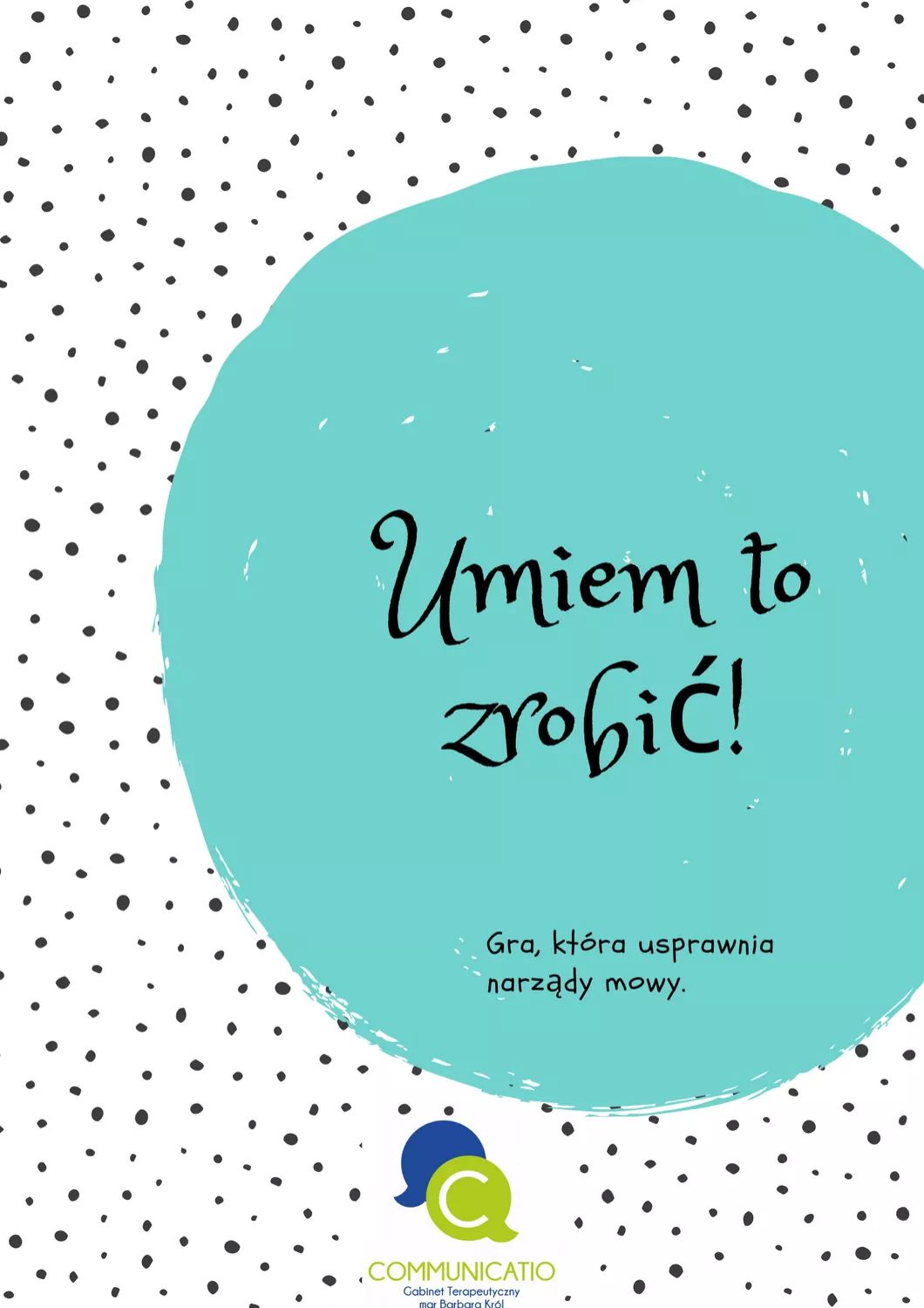 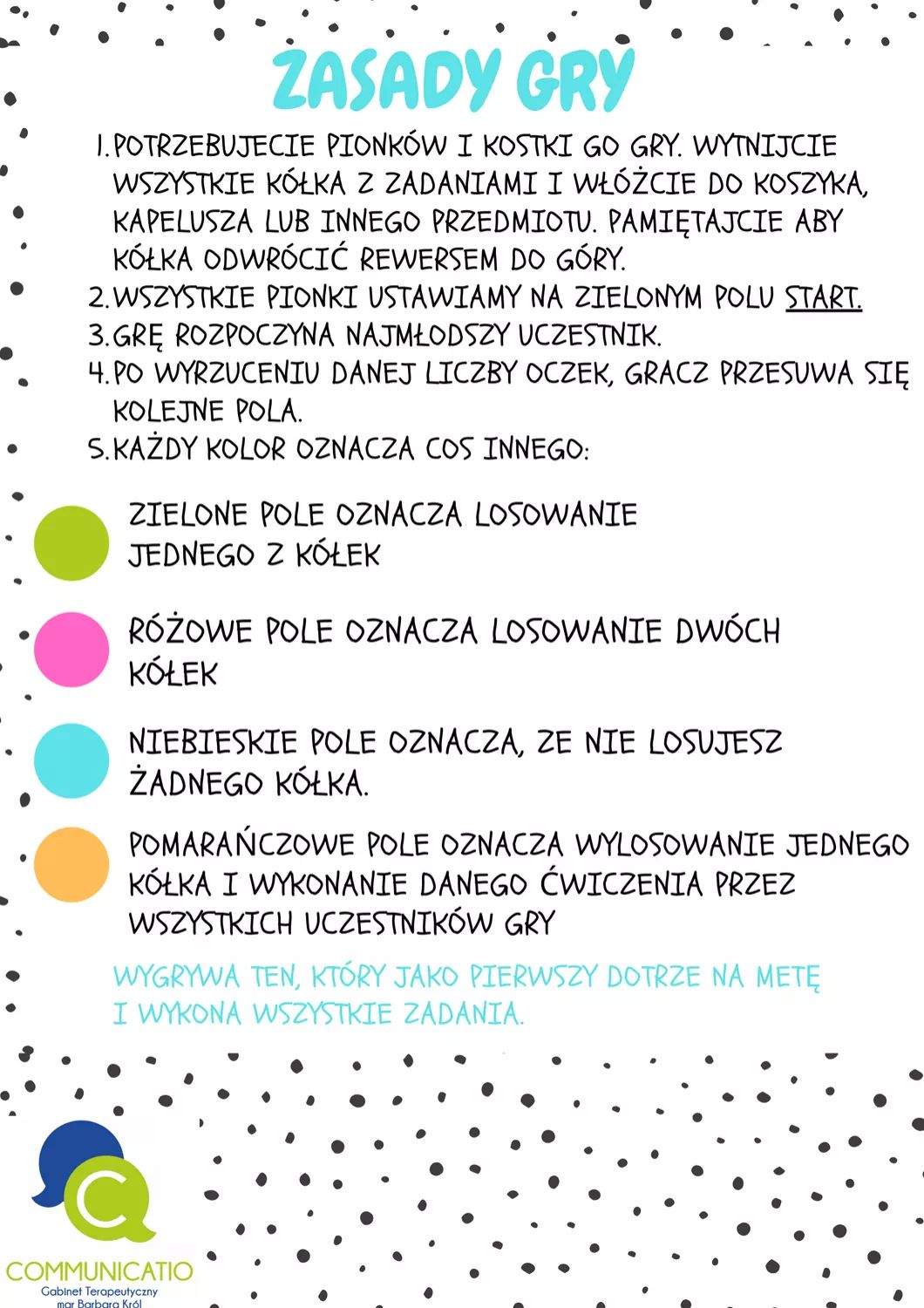 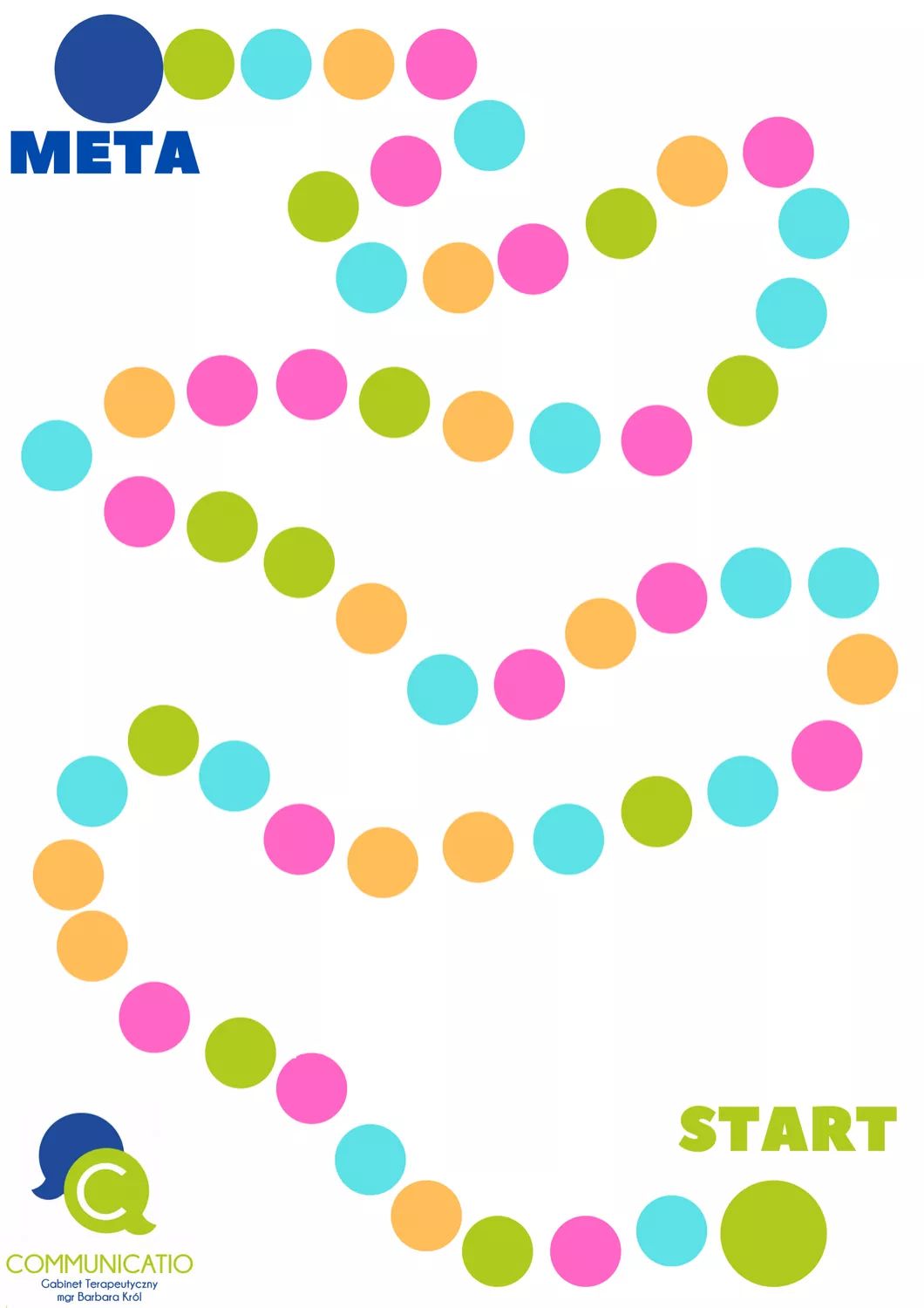 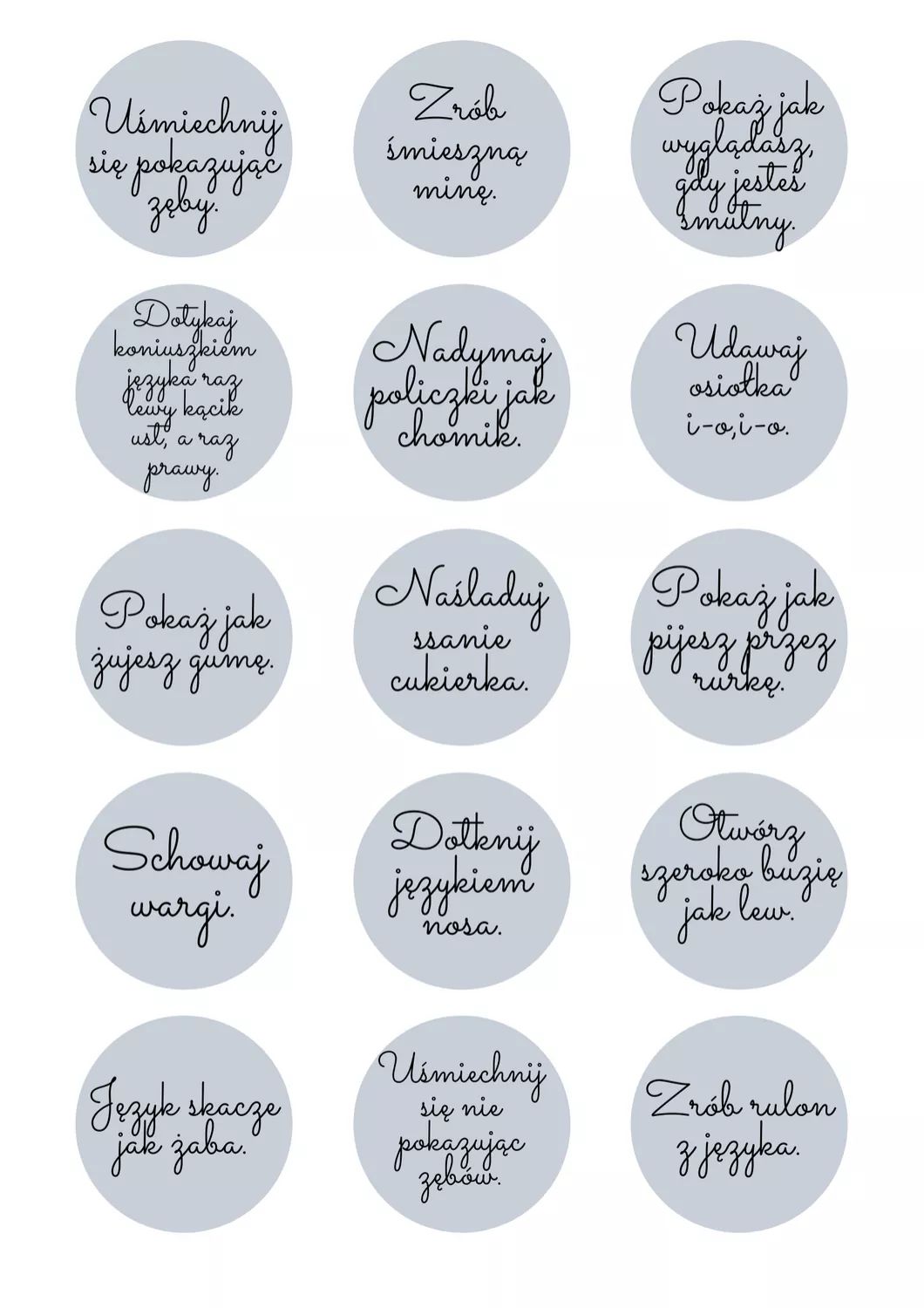 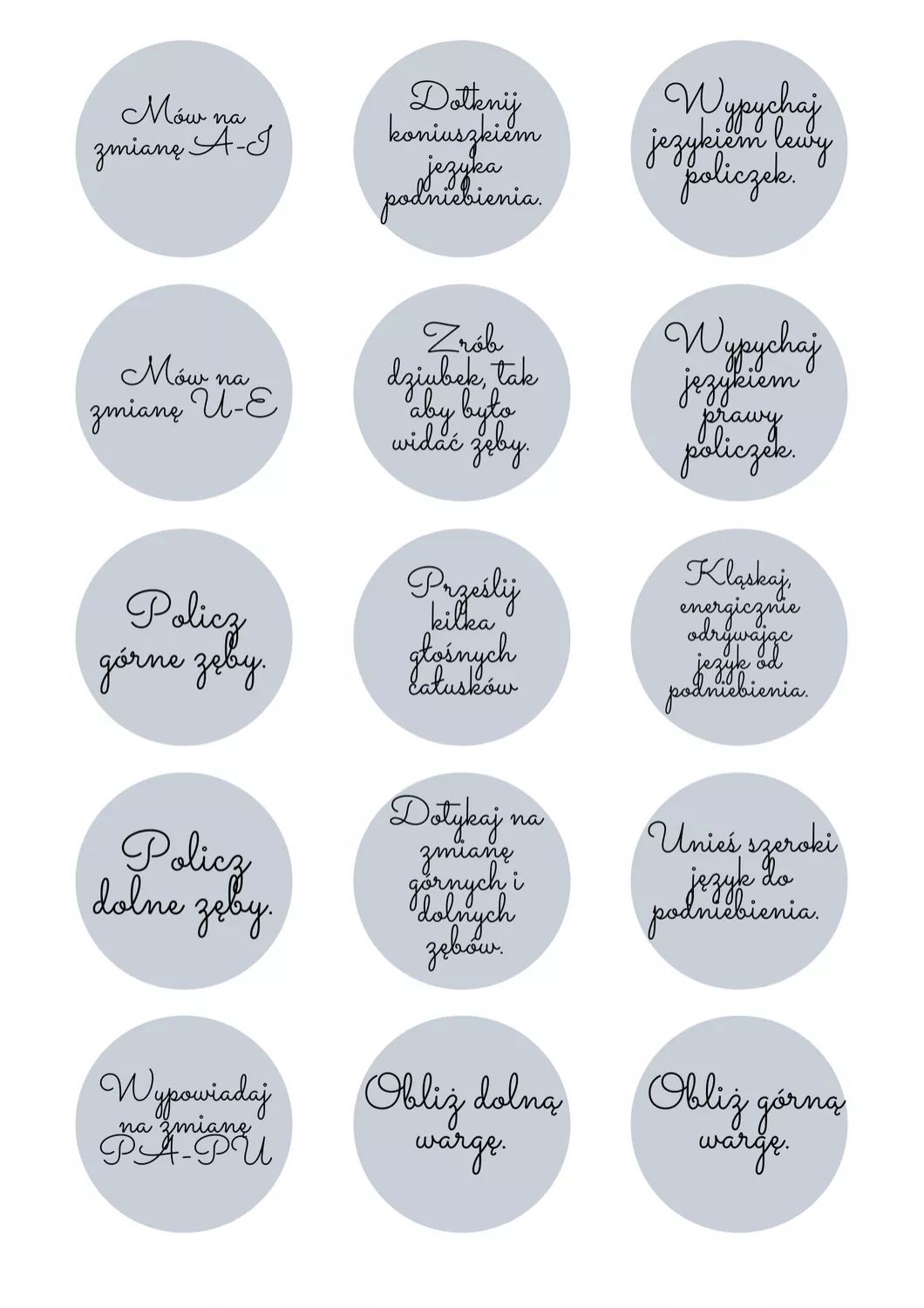 Karty pracy: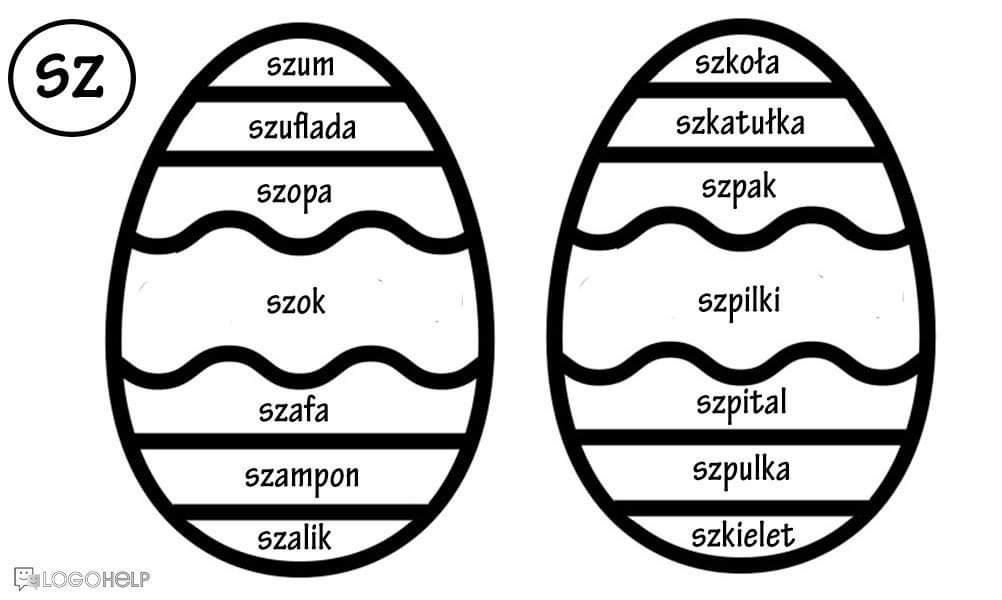 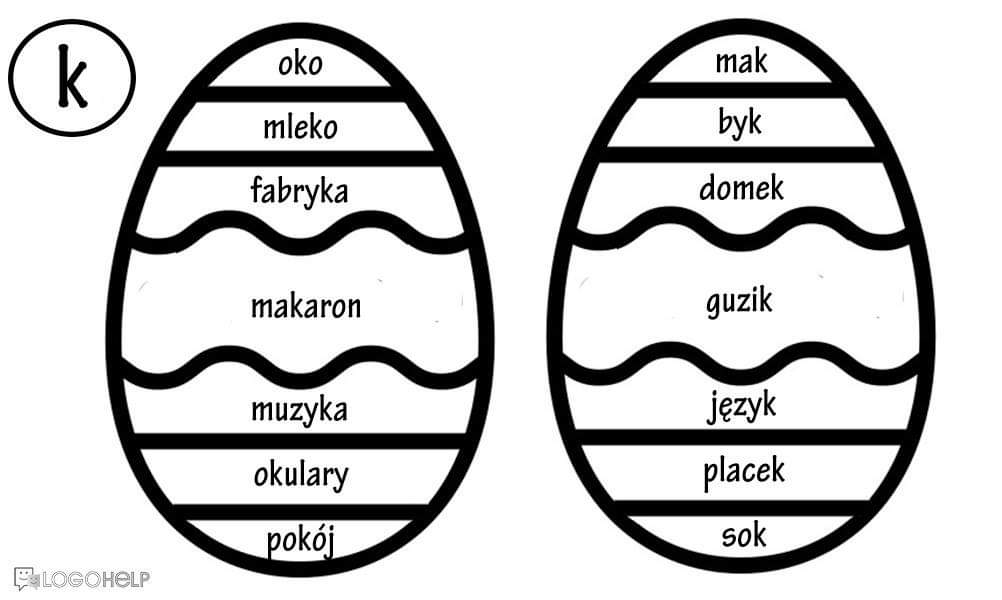 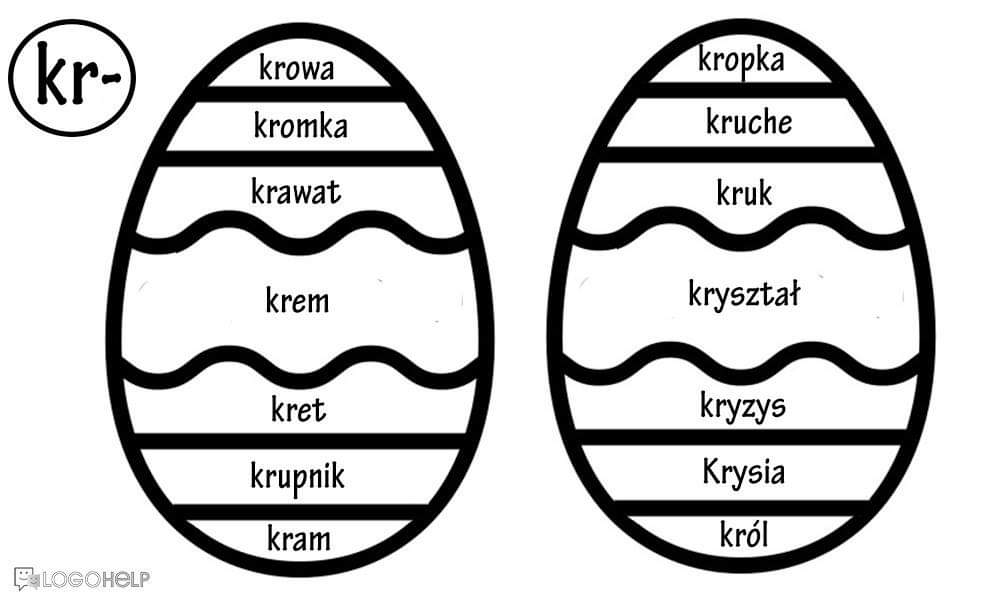 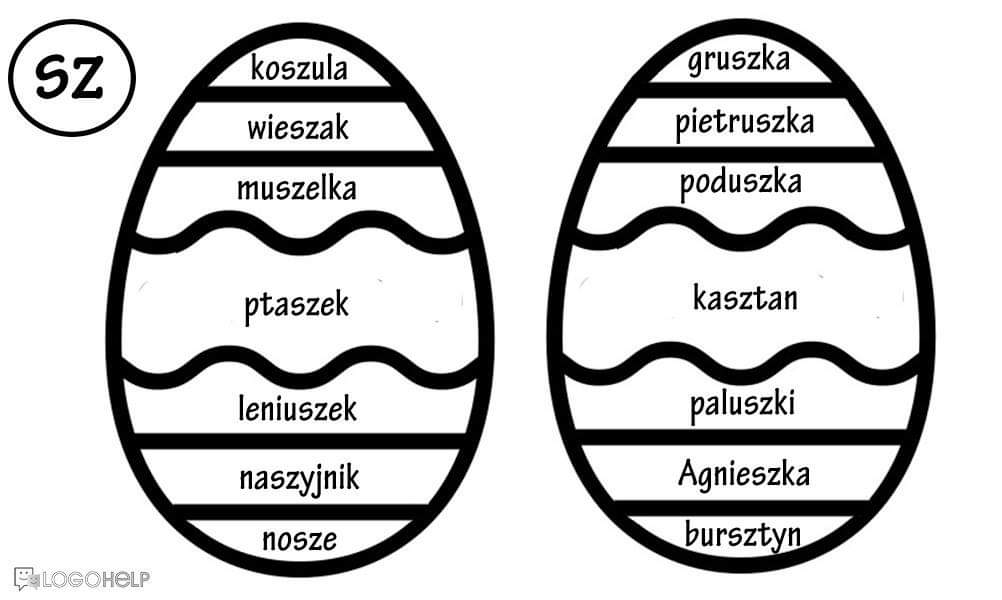 